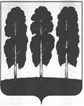 ДУМА БЕРЕЗОВСКОГО РАЙОНАХАНТЫ-МАНСИЙСКОГО АВТОНОМНОГО ОКРУГА – ЮГРЫ РЕШЕНИЕот 30 апреля 2021 года                                                                                    № 701пгт.БерезовоВ соответствии со статьей 26.1 Федерального закона от 06 октября      2003 года № 131-ФЗ «Об общих принципах организации местного самоуправления в Российской Федерации», руководствуясь уставом Березовского района, утвержденным решением Думы Березовского района от 15 апреля 2005 года № 338,Дума района РЕШИЛА:1. Утвердить: 1.1.Порядок выдвижения, внесения, обсуждения, рассмотрения инициативных проектов, проведения их конкурсного отбора в Березовском районе согласно приложению 1.1.2.Порядок расчета и возврата сумм инициативных платежей, подлежащих возврату лицам (в том числе организациям), осуществляющим их перечисление в бюджет Березовского района, согласно приложению 2.2. Опубликовать решение в газете «Жизнь Югры» и разместить на официальном сайте органов местного самоуправления Березовского района.3. Настоящее решение вступает в силу после его официального опубликования.4. Контроль за выполнением настоящего решения возложить на постоянную комиссию по социальной политике и местному самоуправлению Думы Березовского района (Канева З.Р.).Исполняющий обязанностипредседателя ДумыБерезовского района		    	                                                А.Б.АнтипинГлава Березовского района                                                                 В. И. ФоминОб утверждении Порядка выдвижения, внесения, обсуждения, рассмотрения инициативных проектов, проведения их конкурсного отбора в Березовском районе и Порядка расчета и возврата сумм инициативных платежей, подлежащих возврату лицам (в том числе организациям), осуществляющим их перечисление в бюджет Березовского района